7.1 Reflexive verbs1 Nuevos amigos Carlos está buscando nuevos/as amigos/as en Internet. Completa los mensajes electrónicos donde sus nuevos/as amigos/as le escriben sobre sus rutinas diarias. Usa los verbos de la lista. afeitarse despertarse enojarse levantarse peinarse quedarse bañarse dormirse irse llamarse ponerse sentarse	cepillarse	ducharse	lavarse	maquillarse	preocuparse	vestirseCompletar Completa las oraciones con el verbo reflexivo correcto.Mi hermano Daniel siempre ________________________	 los dientes después de las comidas.Nosotros _________________________	 los zapatos de tenis para jugar baloncesto.Tu amigo Raúl _____________________	 tarde todos los fines de semana.Las niñas _________________________	 los vestidos para la fiesta en el almacén.7.2 Indefinite and negative words1 Negativas e indefinidas A. Elige la palabra indefinida o negativa que mejor completa cada oración.T odo es muy bonito, pero no tengo ganas de comprar 	 . nadie 	b. nada 	c. algún¿Por qué 	 vas al cine con tus amigos? algo 	b. nadie 	c. nunca¡Hay 	 extraño dentro de mi casa! alguna 	b. siempre 	c. algo¿ Por qué no hablaste con 	 en la fiesta? nadie 	b. jamás 	c. nuncaQuiero comprar 	 toallas en el centro comercial. algunas 	b. tampoco 	c. alguien¿Hay 	 tienda cerca de este parque? alguien 	b. algunos 	c. algunaR aúl no quiere 	 ducharse 	 vestirse para ir a la escuela. o… o 	b. ni… ni 	c. no… nadaNosotras 	 vamos al cine con chicos. jamás 	b. nadie 	c. nadaA  Viviana le gusta jugar al tenis y a Andrea 	 . nadie 	b. también 	c. algunos10. M is padres no saben conducir y los de Maribel 	 . 	a. siempre 	b. alguien 	c. tampoco7.2 Indefinite and negative words 2 Flor y el vendedor Flor está en su centro comercial favorito. De repente (suddenly), un vendedor de artículos de limpieza para el cuerpo y la cara, que tiene muchas ganas de hablar, insiste en mostrarle todos sus productos. Ella no quiere comprar nada. Ayuda a Flor a contestar las preguntas del vendedor. Modelo¿Tiene alguno de nuestros productos en su baño? No, no tengo ninguno de sus productos en mi baño.¿ Quiere conocer alguno de nuestros productos? ¿ Usted siempre se maquilla? ¿ A usted le gusta algún champú? ¿ Desea comprar algunos de estos hermosos espejos? ¿ Quiere comprar jabones o quiere comprar toallas? ¿ Usted piensa volver al centro comercial algún día? ¿ Alguien en su familia necesita un champú especial? ¿ Usted desea probar (try) alguna de nuestras cremas de afeitar? Y ¿no quiere lavarse los dientes con nuestra nueva pasta de dientes? A mí no me gusta contestar preguntas. Y ¿a usted? 7.3 Preterite of ser and ir1 Ser o ir Forma oraciones con estos elementos. Usa el pretérito de ser o ir. Después, escribe el infinitivo de la forma verbal correcta en el espacio indicado.a yer / día frío 	( 	 ) l unes / Luis / centro comercial	( 	 ) M anuela y yo / cine / semana pasada 	( 	 ) m is primos / piscina / anoche 	( 	 ) y o / Salamanca / año pasado 	( 	 ) J uan / presidente / equipo de fútbol / dos años 	( 	 ) ¿ tú / novia / mi hermano? 	( 	 ) e llos / baile / escuela 	( 	 ) n uestros padres / muy felices 	( 	 ) t u bisabuela / mujer / muy elegante 	( 	 ) 7.3 Preterite of ser and ir 2 Viaje a Machu Picchu A. Completa, con los pretéritos de los verbos ser o ir, la descripción de Paola de su viaje a Machu Picchu. 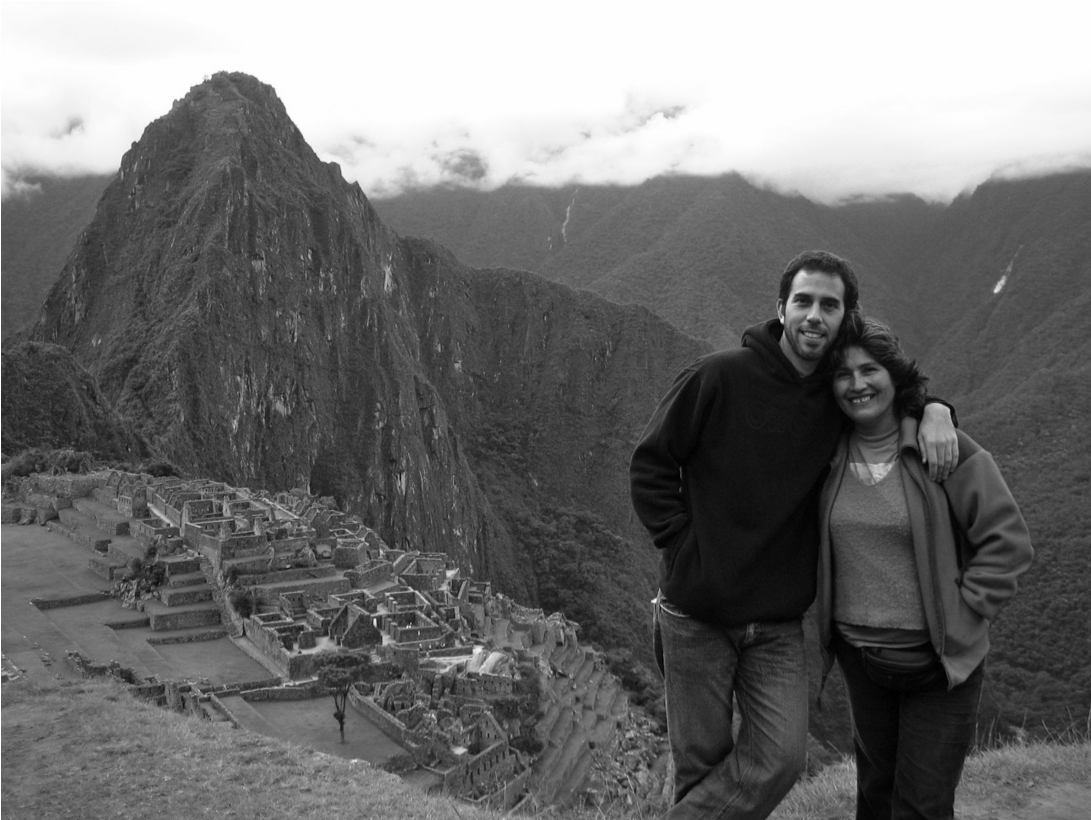 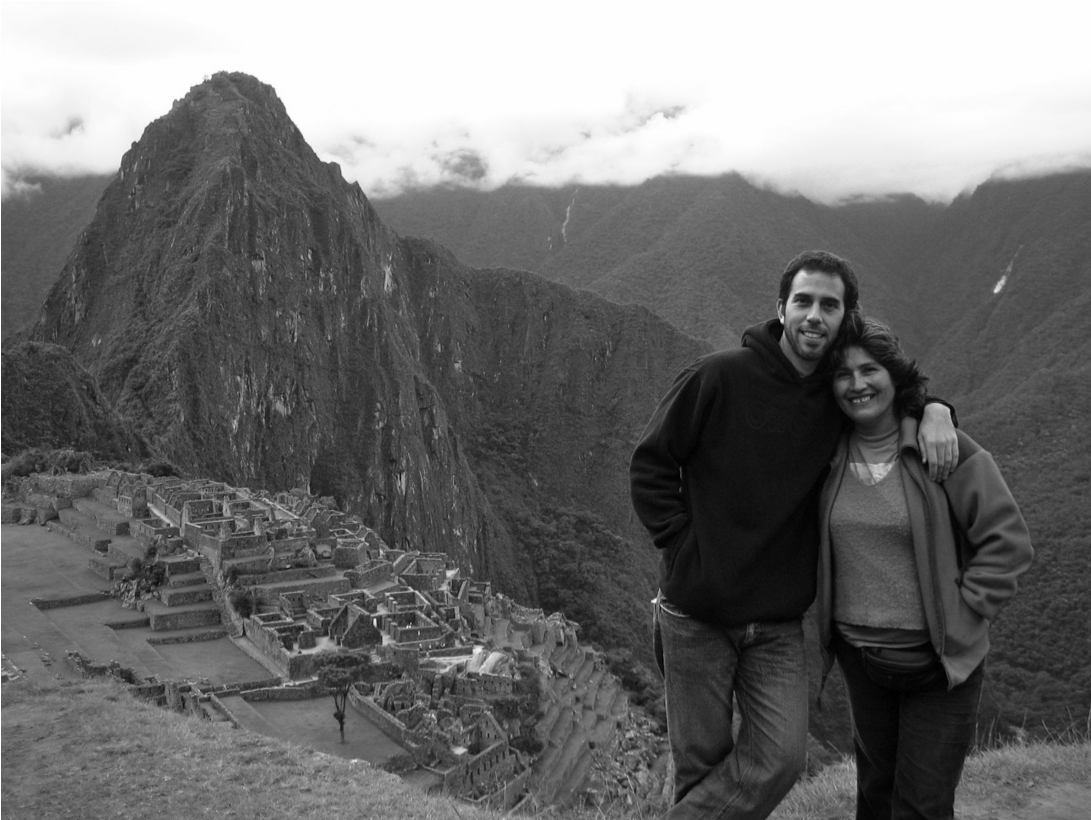 	Todos los días (4) 	 muy bonitos, siempre salió el sol. ¡Qué interesante! Esa ciudad  	(5) 	 la capital del imperio (empire) inca. 	Cuando llegamos a Machu Picchu (6) 	 a ver el paisaje. Después, (7) 	 al Templo del Sol. Esa noche comimos y dormimos en el hotel cerca de la ciudad perdida. La comida  	(8) 	 excelente.Al día siguiente, nos levantamos temprano, mi hermanito y yo (9) 	 a caminar a la montaña y mis papás (10) 	 a comprar regalos para mis tíos y mis primos. Por la tarde, yo (11) 	 a hablar con el guía porque mis papás decidieron quedarse un día más. Por último, regresamos a Cuzco. Este viaje (12) 	 muy importante para mí porque viví momentos muy especiales con mi familia.	1.  A mí no 	 bien este vestido. 	a. le molestan 	b. les aburren 	c. les encantan7.4 Verbs like gustar1 ¿Qué les fascina? Usa cada imagen y la lista de verbos para escribir una oración lógica.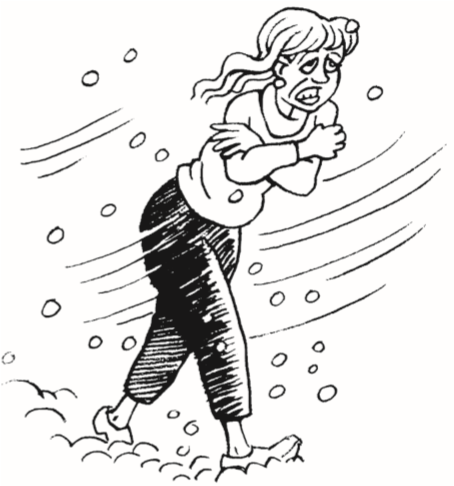 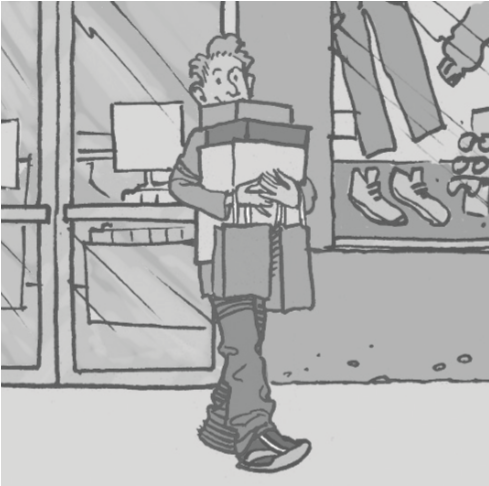 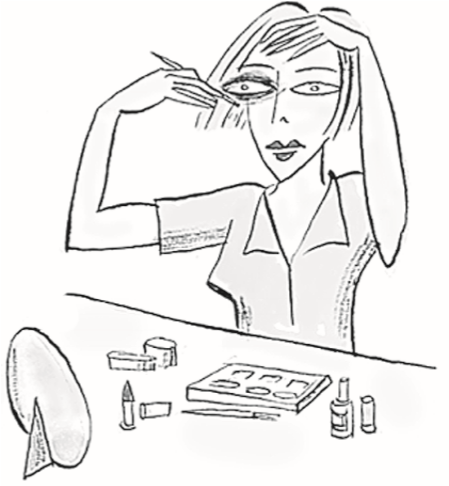 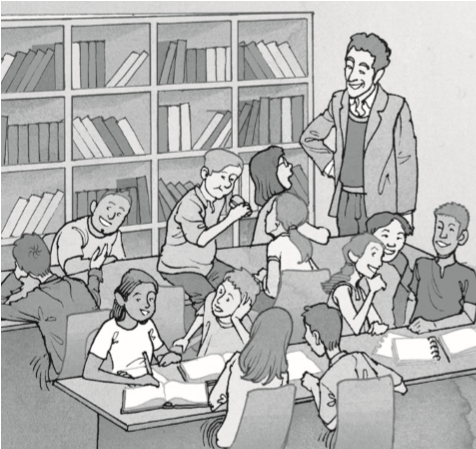 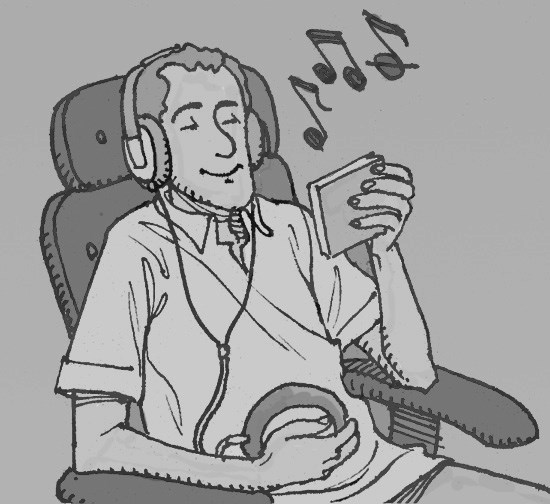 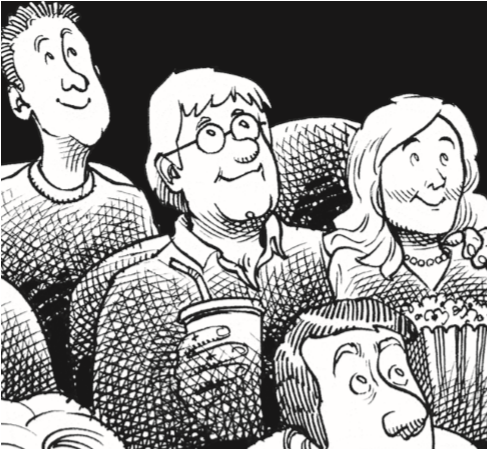 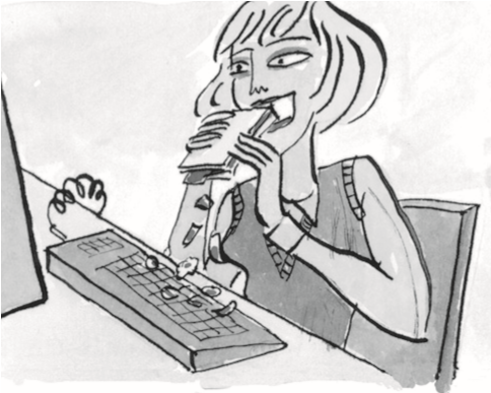 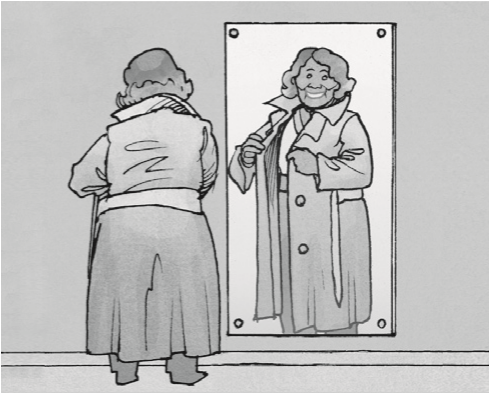 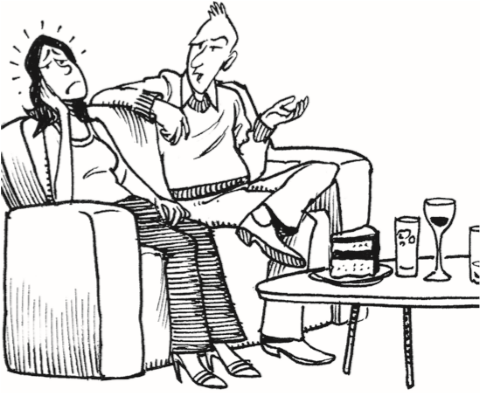 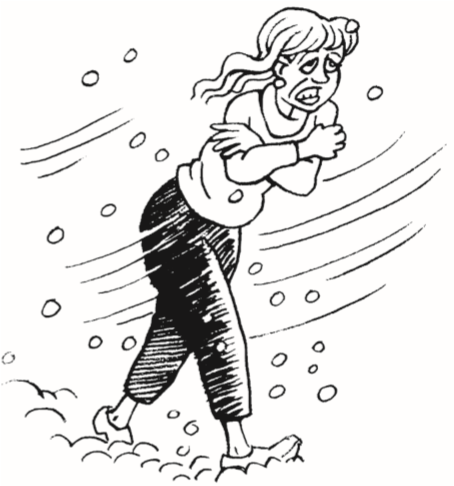 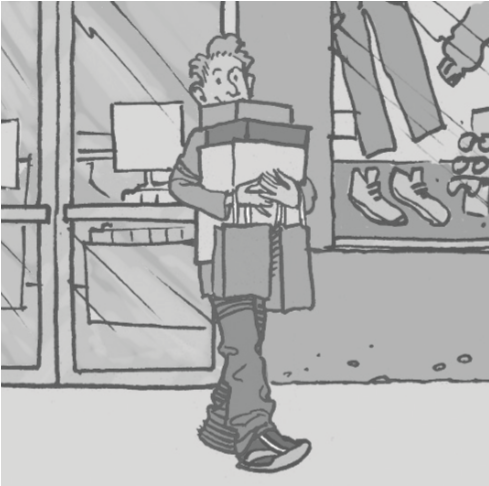 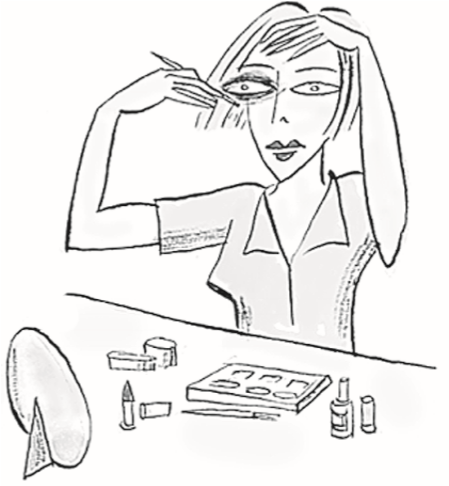 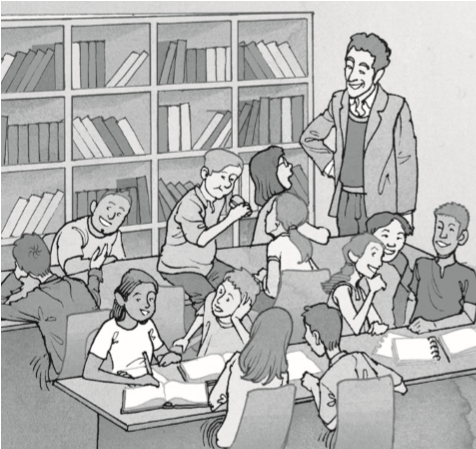 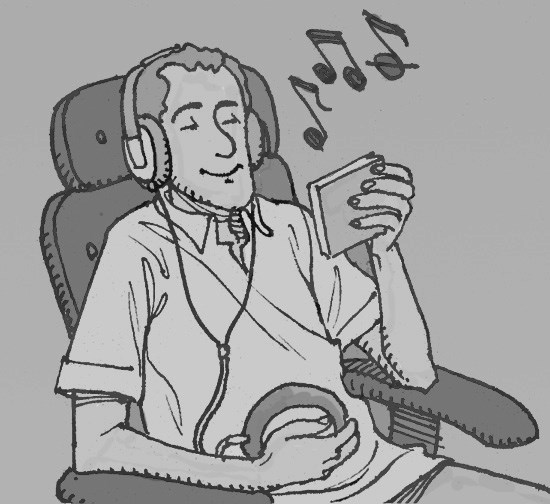 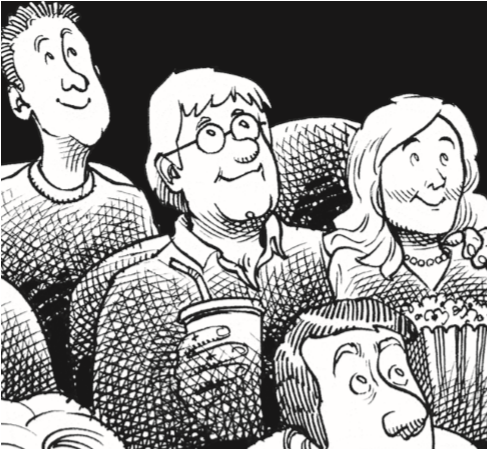 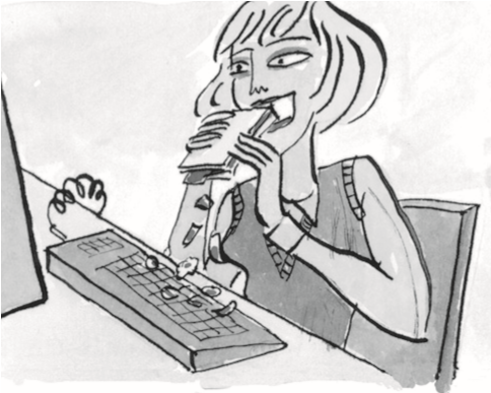 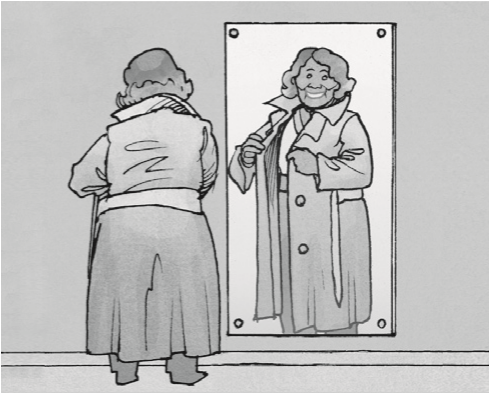 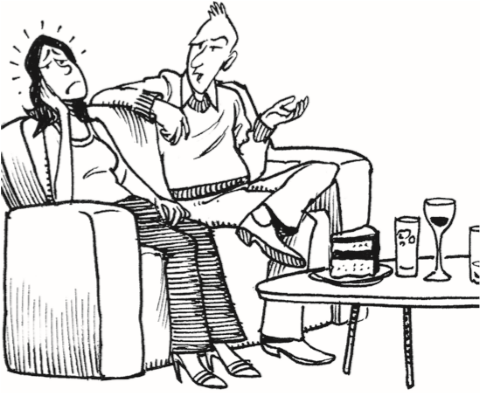 7.4 Verbs like gustar2 ¡Qué aburrida! Tatiana es una chica muy aburrida. Escribe sus respuestas cuando sus amigos le hablan de sus gustos. Usa un verbo diferente en cada oración.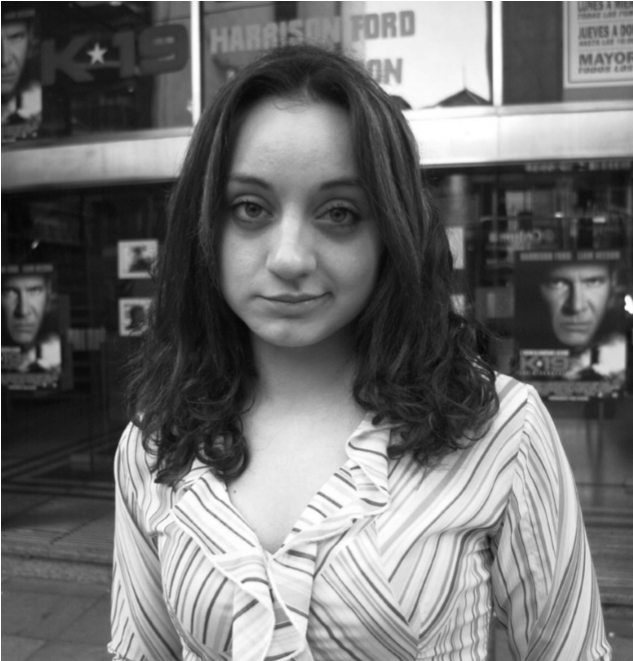 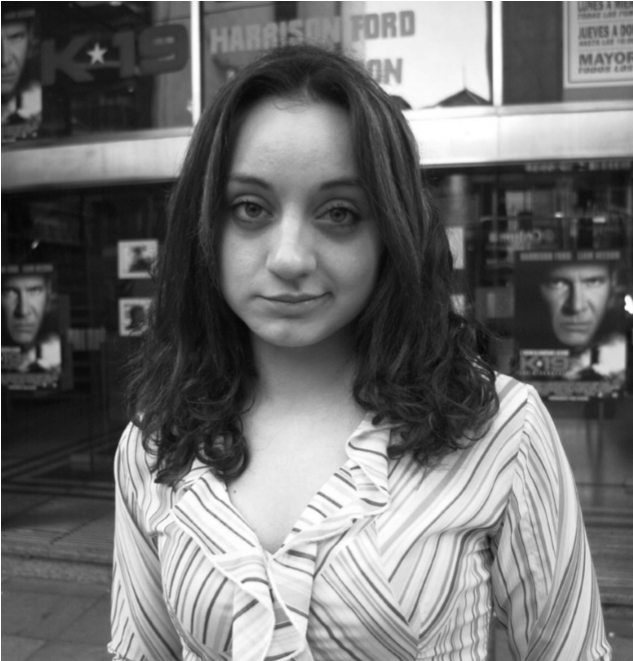 A mí me encanta correr en el parque los domingos. Ay no, a mí  A Mario y Camila les aburren las clases de matemáticas. Ay no, a mí  A nosotros nos fascina levantarnos tarde los fines de semana. Ay no, a mí  ¿ A ti te molesta ir de compras? Ay no, a mí  A Verónica la blusa rosada le queda bien. Ay no, a mí  A mí me interesan algunas revistas de moda (fashion). Ay no, a mí  A Marta nunca le falta dinero para comprar ropa nueva. Ay no, a mí  A Teresa y Tulio no les aburre la televisión. Ay no, a mí  A Luisa y a mí nos fascina visitar a nuestros primos en Perú. Ay no, a mí  A ti no te interesa nada, ¡eres muy aburrida! Ay no, a mí   Para: Carlos  Para: Carlos  De: Mónica  Para: Carlos  Para: Carlos  De: Diana y Natalia  De: Diana y Natalia  De: Diana y Natalia  Para: Carlos  Para: Carlos  De: Carlota  De: Carlota 1.  A mí no 	 bien este vestido. a. me queda b. me falta 	c. te importa 2.  A ti ____________________ levantarte temprano. a. nos queda b. te molesta 	c. le importa3.  A Luis y a mí ____________ cien dólares para comprar los pasajes de avión. a. les importan b. nos faltan 	c. nos encantan4.  A los clientes ____________las rebajas. 